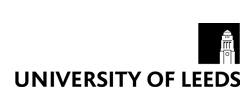 Human ResourcesAcademic CVfor academic staff Grades 8 to 10Section 1: Personal DetailsSection 2: Biographical Informationa. Previous employmentb. Qualificationsc. Membership of professional bodiesd. Personal major honours and academic distinctionsSection 3: TeachingTaught PostgraduateOther teaching such as external teaching, CPD, MOOCsSection 4: Research and Scholarshipa. Publications and outputsb. PresentationsInvitedOtherb. Supervision and mentoring of staff (PDRAs, Research Fellows, Research Assistants/PhDs, Technicians, Teaching Assistants, Tutor, Lecturers etc)c. Supervision of doctoral studentsSection 5: Research incomea. Funding gainedb. Funding soughtSection 6: Student educationScholarly outputsScholarly outputsSection 7: Knowledge Exchangea. Knowledge Exchange Activitiesb. PatentsSection 8: Academic Leadershipa. Schoolsb. Faculty and Universityc. ExternalTitleForename(s)SurnameSurnameKnown asSchool/InstituteSchool/InstituteFacultyFacultyCurrent job titleCurrent job titlePlease list all employment history in chronological order, including any details of previous academic or professional and managerial posts. Please list all employment history in chronological order, including any details of previous academic or professional and managerial posts. Please list all employment history in chronological order, including any details of previous academic or professional and managerial posts. Date(s)PositionSummary of responsibilitiesDate(s)Award titleSubjectGradeAwarding bodyDate(s)BodyPlease list all prizes, awards and fellowshipsPlease list all prizes, awards and fellowshipsDate(s)Honour/DistinctionPlease provide information, normally no more than the last five years, about your main teaching activities to support your application.  Please include any teaching at external institutes or organisations.Please provide information, normally no more than the last five years, about your main teaching activities to support your application.  Please include any teaching at external institutes or organisations.UndergraduateUndergraduateDate(s)Details to include: Module name and codeWhich university, if not LeedsTypical class sizeYour role e.g. Tutor, lecturer, module leaderYour responsibilities e.g. design and deliver teaching, marking, review and redesign modules, examiningEvidence of success, including a summary of student feedbackDate(s)Details to include: Module name and codeWhich university, if not LeedsTypical class sizeYour role e.g. Tutor, lecturer, module leaderYour responsibilities e.g. design and deliver teaching, marking, review and redesign modules, examiningEvidence of success, including a summary of student feedbackDate(s)DetailsPlease list all your publications or other forms of recognised outputs. You will identify your key publications or outputs in your application form.For those applying under the student education criteria, you may choose to include pedagogic research outputs in section 6.Please list all of your presentations, typically over the last five years, at conferences or major events/meetings in chronological order (most recent first) in the space provided below. Please include any external presentations, e.g. to industry that you have attended or been invited to.Please list all of your presentations, typically over the last five years, at conferences or major events/meetings in chronological order (most recent first) in the space provided below. Please include any external presentations, e.g. to industry that you have attended or been invited to.Please list all of your presentations, typically over the last five years, at conferences or major events/meetings in chronological order (most recent first) in the space provided below. Please include any external presentations, e.g. to industry that you have attended or been invited to.Please list all of your presentations, typically over the last five years, at conferences or major events/meetings in chronological order (most recent first) in the space provided below. Please include any external presentations, e.g. to industry that you have attended or been invited to.Please list all of your presentations, typically over the last five years, at conferences or major events/meetings in chronological order (most recent first) in the space provided below. Please include any external presentations, e.g. to industry that you have attended or been invited to.Plenary and keynotePlenary and keynotePlenary and keynotePlenary and keynotePlenary and keynoteDateTitle(highlight if waived registration fee and/or contribution to travel)LocationInternational/nationalNumber of registrantsDateTitle(highlight if waived registration fee and/or contribution to travel)LocationInternational/nationalNumber of registrantsDateTitle(highlight if waived registration fee and/or contribution to travel)LocationInternational/nationalNumber of registrantsPlease provide details of staff that you have supervised including datesPlease provide details of staff that you have supervised including datesDate(s)DetailsPlease list all supervision of doctoral students Please list all supervision of doctoral students Please list all supervision of doctoral students Please list all supervision of doctoral students Please list all supervision of doctoral students Student nameHighlight whether you are primary, secondary or co supervisorRegistration datesDegree (full-time or part-time)Funding sourceActual/expected date of thesis submissionCompleted (Yes/No)Please list all funding gained in chronological order (separate table for funding sought)Note: ‘Contribution’ is the agreed monetary or % allocation of the awarded funding. For example, if a 25% allocation of a £1M grant is agreed then you would record either £250K or 25% contribution.Please list all funding gained in chronological order (separate table for funding sought)Note: ‘Contribution’ is the agreed monetary or % allocation of the awarded funding. For example, if a 25% allocation of a £1M grant is agreed then you would record either £250K or 25% contribution.Please list all funding gained in chronological order (separate table for funding sought)Note: ‘Contribution’ is the agreed monetary or % allocation of the awarded funding. For example, if a 25% allocation of a £1M grant is agreed then you would record either £250K or 25% contribution.Please list all funding gained in chronological order (separate table for funding sought)Note: ‘Contribution’ is the agreed monetary or % allocation of the awarded funding. For example, if a 25% allocation of a £1M grant is agreed then you would record either £250K or 25% contribution.Please list all funding gained in chronological order (separate table for funding sought)Note: ‘Contribution’ is the agreed monetary or % allocation of the awarded funding. For example, if a 25% allocation of a £1M grant is agreed then you would record either £250K or 25% contribution.Please list all funding gained in chronological order (separate table for funding sought)Note: ‘Contribution’ is the agreed monetary or % allocation of the awarded funding. For example, if a 25% allocation of a £1M grant is agreed then you would record either £250K or 25% contribution.Grant title and valueFunding bodyApplicants(PI/Co-PI)Date of submissionContribution %/£Start/finish datesPlease list all funding sought in chronological orderPlease list all funding sought in chronological orderPlease list all funding sought in chronological orderPlease list all funding sought in chronological orderPlease list all funding sought in chronological orderPlease list all funding sought in chronological orderGrant titleFunding bodyApplicants(PI/Co-PI)Date of submissionProposed % contributionStatuse.g. Unsuccessful, pending outcomeIf you haven’t provided a publication list in Section 4 a. with the following included, please provide details of pedagogic research outputs, textbooks or other externally recognised outputs, listing the output and clearly identifying your contribution. If you have secured any funding associated with your activity, please include the details here.Please indicate any other dissemination and impact of your activity, including dates as appropriate.Please provide details of any Knowledge Exchange activities you have undertaken (including open research and consultancy).Please provide details of all patents that you have been grantedPlease provide details of all patents that you have been grantedDate(s)PatentPlease list all significant contributions you have made to your School (or equivalent)Please list all significant contributions you have made to your School (or equivalent)Date(s)Nature of contributionPlease list all significant contributions you have made to your Faculty or the University Please list all significant contributions you have made to your Faculty or the University Date(s)Nature of contributionPlease list all significant external contributions you have made in, including external examining.Please list all significant external contributions you have made in, including external examining.Date(s)Nature of contribution